МАСТЕР – КЛАССДЛЯ ВОСПИТАТЕЛЕЙНА ТЕМУ:«НАПОЛНЕНИЕ МУЗЫКАЛЬНОГО УГОЛКА В ГРУППЕ ДОУ»                               МБДОУ №13 «Колобок»  п.Притеречный Подготовила:  музыкальный руководитель Макаренко Оксана Викторовна.2019г.Слайд 1МАСТЕР – КЛАСС ДЛЯ ВОСПИТАТЕЛЕЙ ПО ТЕМЕ: «НАПОЛНЕНИЕ МУЗЫКАЛЬНОГО УГОЛКА В ГРУППЕ ДОУ» Подготовила:  музыкальный руководитель Макаренко Оксана Викторовна.Слайд 2Цель: Заинтересовать воспитателей в изготовлении музыкальных инструментов из бросового материала и научить использовать их в работе с детьми. Помочь воспитателям в оснащении музыкальных уголков. Слайд 3АКТУАЛЬНОСТЬ: Как известно, музыка – одно из самых ярких и сильных впечатлений. И любая форма общения с музыкой вызывает у ребёнка положительные эмоции, желания сопереживать, выражать своё отношение к музыкальным произведениям. Войти в этот прекрасный мир музыки помогает ребёнку с наибольшим эффектом музицирование. Детям нравятся шумовые инструменты, они просты и доступны. Изучая инструменты и способы игры на них, ребята имеют возможность творчески мыслить, развиваться, готовится к сочинению собственных композиций и аккомпанементов. Слайд 4ПОГРЕМУШКИ ИЗ ЙОГУРТОВЫХ СТАКАНЧИКОВСлайд 5НАМ ПОТРЕБУЕТСЯ. Две пластмассовые упаковки из – под йогурта, сметаны, мороженного и т.п. с твёрдыми стаканами, шуршащий или гремящий насыпной материал (зёрна риса, гороха, маленькие камушки) Вымыть и высушить упаковки. Для оформления цветная самоклеящееся плёнка.Слайд 6СБОРКА ИНСТРУМЕНТА. Верхние края упаковок зачистить наждачной шкуркой. Насыпать гремящий насыпной материал в одну из упаковок. Проверить предположительное звучание погремушки, немного встряхнув упаковку, закрыв ладонью верхнюю часть. Нанести тонкий слой клея на края упаковок (Универсальный клей). Дать клею высохнуть 15 – 20 минут. Плотно прижать склеиваемые поверхности на несколько секунд. Проверить звучание – путём встряхивания. Наклеить аппликации из самоклеящейся плёнки.Слайд 7ОСНОВНОЙ ПРИЁМ ИГРЫ. Исполнитель, держа погремушку за середину корпуса, ритмично её встряхивает. При необходимости можно получить более глухой звук погремушки: взять за один из её концов, тем самым изменив (приглушив) резонирующие свойства стенок инструмента.Слайд 8ПОГРЕМУШКИ ИЗ УПАКОВОК ОТ «КИНДЕР – СЮРПРИЗОВ»Слайд 9НАМ ПОТРЕБУЕТСЯ. Семь пластмассовых упаковок от шоколадок «Киндер – сюрпризов». Шило, ножницы, сыпучий материал (рис), капроновая нить или рыболовная леска.Слайд 10ИЗГОТОВЛНИЕ ИНСТРУМЕНТА. Проколоть центры в боковых частях упаковок. (Шило ) . Продеть в проколотые отверстия капроновую нить или рыболовную леску. После продевания нити в отверстие в упаковки засыпать шумящий сыпучий материал (например, рисовые зёрна). Количество риса в упаковке определяется звуковой необходимостью. Упаковки закрыть. Сильно стянуть и завязать простым или тройным узлом. После стягивания инструмент приобретает характерную округлую форму. Основной приём игры: исполнитель ритмично встряхивает погремушку.Слайд 11КОЛОКОЛЬЧИКИСлайд 12НАМ ПОТРЕБУЕТСЯ. Взять пластмассовую упаковку из – под сметаны, йогурта и т.п. с твёрдыми стенками, пустую пластмассовую упаковку (капсулу) из – под шоколадки «Киндер сюрприз», нейлоновый шнур диаметром 3 мм и длиной 240 мм. Фломастер, линейка, шило .Слайд 13СБОРКА ИНСТРУМЕНТА. Наметить и проколоть по разметке в дне упаковки из – под сметаны центр. Расширить центр до необходимого диаметра. Наметить и проколоть по разметке в дне упаковки из – под «Киндер – сюрприза» центр. Расширить центр до необходимого диаметра. Далее протолкнуть концы шнура в отверстия упаковок из – под сметану и «Киндер – сюрприза». Сделать на концах узла для фиксации деталей в подвешенном состоянии. Сделать петлю для подвешивания или держания колокольчика. Насыпать шуршащий или гремящий насыпной материал в упаковку из –под «Киндер сюрприза». Декорировать наклейками и цветной самоклеющейся плёнкой.Слайд 14ОСНОВНОЙ ПРИЁМ ИГРЫ. Исполнитель, держа колокольчик за петлю, сделанную из нейлонового шнура, ритмично встряхивает егоСлайд 15СПАСИБО ЗА ВНИМАНИЕ!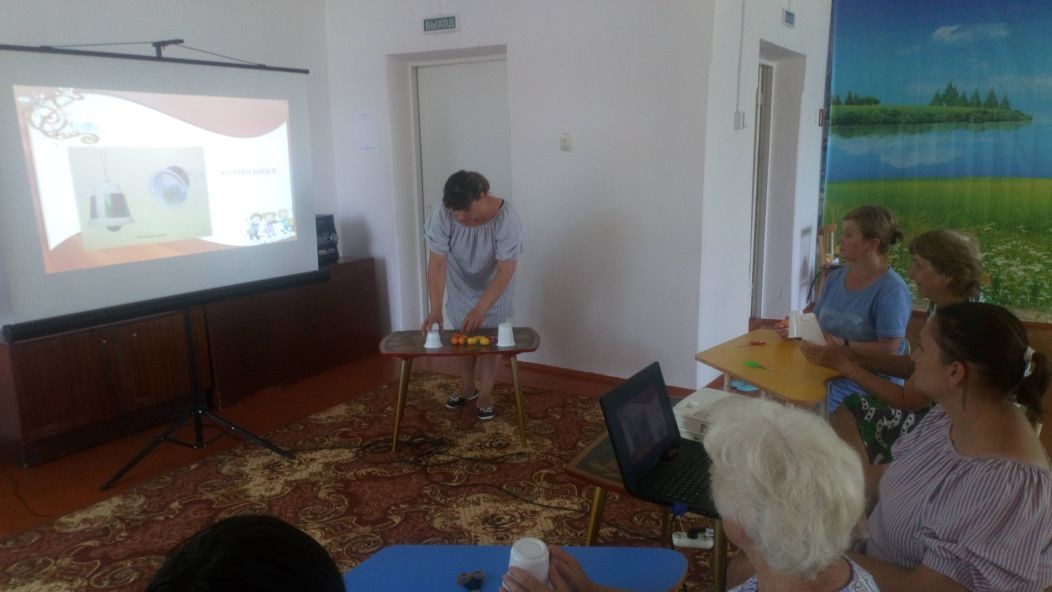 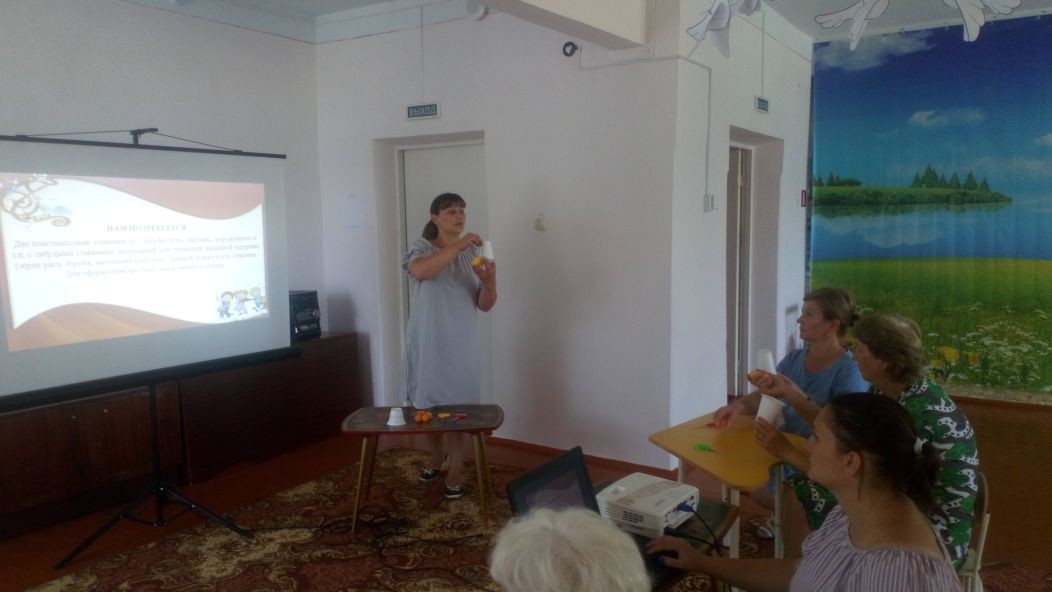 